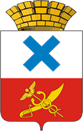 Администрация Городского округа «город Ирбит»Свердловской областиПОСТАНОВЛЕНИЕот 19  июля 2021 года № 1137  -ПАг. ИрбитО внесении изменений в постановление администрации Городского округа «город Ирбит» Свердловской области от 12.03.2021 №347-ПА «О создании комиссии по регулированию рекламной деятельности администрации Городского округа «город Ирбит» Свердловской области» В соответствии с изменениями в кадровом составе администрации Городского округа «город Ирбит» Свердловской области, в целях обеспечения деятельности Комиссии по регулированию рекламной деятельности администрации Городского округа «город Ирбит» Свердловской области, руководствуясь статьей 30 Устава Городского округа «город Ирбит» Свердловской области, администрация Городского округа «город Ирбит» Свердловской областиПОСТАНОВЛЯЕТ: 1. Внести изменения в постановление администрации Городского округа «город Ирбит» Свердловской области от 12 марта 2021 года №347-ПА «О создании комиссии по регулированию рекламной деятельности администрации Городского округа «город Ирбит» Свердловской области», изложив состав комиссии                       по регулированию рекламной деятельности администрации Городского округа «город Ирбит» Свердловской области в новой редакции (прилагается).2. Контроль за исполнением настоящего постановления возложить                       на заместителя главы администрации Городского округа «город Ирбит» Свердловской области  Н.В. Волкову. 3. Настоящее постановление разместить на официальном сайте администрации Городского округа «город Ирбит» Свердловской области (www.moirbit.ru).Глава Городского округа«город Ирбит» Свердловской области                                                                Н.В. ЮдинУТВЕРЖДЕНпостановлением администрацииГородского округа «город Ирбит» Свердловской области от 19.07.2021 № 1137-ПА«О внесении изменений в постановление администрации Городского округа «город Ирбит» Свердловской области от 12.03.2021 №347-ПА «О создании комиссии                                                                                                                   по регулированию                                                                         рекламной деятельности администрации Городского округа «город Ирбит» Свердловской области»СОСТАВкомиссии по регулированию рекламной деятельности администрации Городского округа «город Ирбит» Свердловской областиПредседатель комиссии – Волкова Надежда Владимировна, заместитель главы администрации Городского округа «город Ирбит» Свердловской области.	Секретарь комиссии – Анисимова Екатерина Владимировна, специалист                           по договорной работе муниципального казенного учреждения Муниципального образования город Ирбит «Служба заказчика - застройщика» Свердловской области.	Члены комиссии:Гладкова Ольга Валерьевна, начальник отдела городского хозяйства администрации Городского округа «город Ирбит» Свердловской области;Заложук Марина Александровна, начальник отдела архитектуры                                   и градостроительства администрации Городского округа «город Ирбит» Свердловской области; Лобанова Ольга Анатольевна, начальник отдела имущественных                                   и земельных отношений администрации Городского округа «город Ирбит» Свердловской области;Представитель Межмуниципального отдела Министерства внутренних дел Российской Федерации «Ирбитский» (по согласованию);Фалько Маргарита Ивановна, ведущий специалист отдела архитектуры                   и градостроительства администрации Городского округа «город Ирбит» Свердловской области;Шолохов Александр Петрович, главный специалист юридического отдела администрации Городского округа «город Ирбит» Свердловской области.